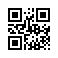 Strana:  1 z Strana:  1 z 11111Odběratel:Odběratel:Odběratel:Odběratel:Odběratel:Odběratel:Ústav živočišné fyziologie a genetiky AV ČR, v.v.i.
Rumburská 89
277 21 LIBĚCHOV
Česká republikaÚstav živočišné fyziologie a genetiky AV ČR, v.v.i.
Rumburská 89
277 21 LIBĚCHOV
Česká republikaÚstav živočišné fyziologie a genetiky AV ČR, v.v.i.
Rumburská 89
277 21 LIBĚCHOV
Česká republikaÚstav živočišné fyziologie a genetiky AV ČR, v.v.i.
Rumburská 89
277 21 LIBĚCHOV
Česká republikaÚstav živočišné fyziologie a genetiky AV ČR, v.v.i.
Rumburská 89
277 21 LIBĚCHOV
Česká republikaÚstav živočišné fyziologie a genetiky AV ČR, v.v.i.
Rumburská 89
277 21 LIBĚCHOV
Česká republikaÚstav živočišné fyziologie a genetiky AV ČR, v.v.i.
Rumburská 89
277 21 LIBĚCHOV
Česká republikaÚstav živočišné fyziologie a genetiky AV ČR, v.v.i.
Rumburská 89
277 21 LIBĚCHOV
Česká republikaÚstav živočišné fyziologie a genetiky AV ČR, v.v.i.
Rumburská 89
277 21 LIBĚCHOV
Česká republikaÚstav živočišné fyziologie a genetiky AV ČR, v.v.i.
Rumburská 89
277 21 LIBĚCHOV
Česká republikaÚstav živočišné fyziologie a genetiky AV ČR, v.v.i.
Rumburská 89
277 21 LIBĚCHOV
Česká republikaÚstav živočišné fyziologie a genetiky AV ČR, v.v.i.
Rumburská 89
277 21 LIBĚCHOV
Česká republikaPID:PID:PID:PID:PID:UZFG2023-1622UZFG2023-1622UZFG2023-1622UZFG2023-1622UZFG2023-1622UZFG2023-1622UZFG2023-1622Odběratel:Odběratel:Odběratel:Ústav živočišné fyziologie a genetiky AV ČR, v.v.i.
Rumburská 89
277 21 LIBĚCHOV
Česká republikaÚstav živočišné fyziologie a genetiky AV ČR, v.v.i.
Rumburská 89
277 21 LIBĚCHOV
Česká republikaÚstav živočišné fyziologie a genetiky AV ČR, v.v.i.
Rumburská 89
277 21 LIBĚCHOV
Česká republikaÚstav živočišné fyziologie a genetiky AV ČR, v.v.i.
Rumburská 89
277 21 LIBĚCHOV
Česká republikaÚstav živočišné fyziologie a genetiky AV ČR, v.v.i.
Rumburská 89
277 21 LIBĚCHOV
Česká republikaÚstav živočišné fyziologie a genetiky AV ČR, v.v.i.
Rumburská 89
277 21 LIBĚCHOV
Česká republikaÚstav živočišné fyziologie a genetiky AV ČR, v.v.i.
Rumburská 89
277 21 LIBĚCHOV
Česká republikaÚstav živočišné fyziologie a genetiky AV ČR, v.v.i.
Rumburská 89
277 21 LIBĚCHOV
Česká republikaÚstav živočišné fyziologie a genetiky AV ČR, v.v.i.
Rumburská 89
277 21 LIBĚCHOV
Česká republikaÚstav živočišné fyziologie a genetiky AV ČR, v.v.i.
Rumburská 89
277 21 LIBĚCHOV
Česká republikaÚstav živočišné fyziologie a genetiky AV ČR, v.v.i.
Rumburská 89
277 21 LIBĚCHOV
Česká republikaÚstav živočišné fyziologie a genetiky AV ČR, v.v.i.
Rumburská 89
277 21 LIBĚCHOV
Česká republikaPID:PID:PID:PID:PID:UZFG2023-1622UZFG2023-1622UZFG2023-1622UZFG2023-1622UZFG2023-1622UZFG2023-1622UZFG2023-16222310013423100134Odběratel:Odběratel:Odběratel:Ústav živočišné fyziologie a genetiky AV ČR, v.v.i.
Rumburská 89
277 21 LIBĚCHOV
Česká republikaÚstav živočišné fyziologie a genetiky AV ČR, v.v.i.
Rumburská 89
277 21 LIBĚCHOV
Česká republikaÚstav živočišné fyziologie a genetiky AV ČR, v.v.i.
Rumburská 89
277 21 LIBĚCHOV
Česká republikaÚstav živočišné fyziologie a genetiky AV ČR, v.v.i.
Rumburská 89
277 21 LIBĚCHOV
Česká republikaÚstav živočišné fyziologie a genetiky AV ČR, v.v.i.
Rumburská 89
277 21 LIBĚCHOV
Česká republikaÚstav živočišné fyziologie a genetiky AV ČR, v.v.i.
Rumburská 89
277 21 LIBĚCHOV
Česká republikaÚstav živočišné fyziologie a genetiky AV ČR, v.v.i.
Rumburská 89
277 21 LIBĚCHOV
Česká republikaÚstav živočišné fyziologie a genetiky AV ČR, v.v.i.
Rumburská 89
277 21 LIBĚCHOV
Česká republikaÚstav živočišné fyziologie a genetiky AV ČR, v.v.i.
Rumburská 89
277 21 LIBĚCHOV
Česká republikaÚstav živočišné fyziologie a genetiky AV ČR, v.v.i.
Rumburská 89
277 21 LIBĚCHOV
Česká republikaÚstav živočišné fyziologie a genetiky AV ČR, v.v.i.
Rumburská 89
277 21 LIBĚCHOV
Česká republikaÚstav živočišné fyziologie a genetiky AV ČR, v.v.i.
Rumburská 89
277 21 LIBĚCHOV
Česká republikaPID:PID:PID:PID:PID:UZFG2023-1622UZFG2023-1622UZFG2023-1622UZFG2023-1622UZFG2023-1622UZFG2023-1622UZFG2023-16222310013423100134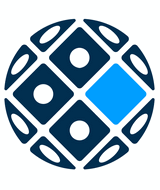 Ústav živočišné fyziologie a genetiky AV ČR, v.v.i.
Rumburská 89
277 21 LIBĚCHOV
Česká republikaÚstav živočišné fyziologie a genetiky AV ČR, v.v.i.
Rumburská 89
277 21 LIBĚCHOV
Česká republikaÚstav živočišné fyziologie a genetiky AV ČR, v.v.i.
Rumburská 89
277 21 LIBĚCHOV
Česká republikaÚstav živočišné fyziologie a genetiky AV ČR, v.v.i.
Rumburská 89
277 21 LIBĚCHOV
Česká republikaÚstav živočišné fyziologie a genetiky AV ČR, v.v.i.
Rumburská 89
277 21 LIBĚCHOV
Česká republikaÚstav živočišné fyziologie a genetiky AV ČR, v.v.i.
Rumburská 89
277 21 LIBĚCHOV
Česká republikaÚstav živočišné fyziologie a genetiky AV ČR, v.v.i.
Rumburská 89
277 21 LIBĚCHOV
Česká republikaÚstav živočišné fyziologie a genetiky AV ČR, v.v.i.
Rumburská 89
277 21 LIBĚCHOV
Česká republikaÚstav živočišné fyziologie a genetiky AV ČR, v.v.i.
Rumburská 89
277 21 LIBĚCHOV
Česká republikaÚstav živočišné fyziologie a genetiky AV ČR, v.v.i.
Rumburská 89
277 21 LIBĚCHOV
Česká republikaÚstav živočišné fyziologie a genetiky AV ČR, v.v.i.
Rumburská 89
277 21 LIBĚCHOV
Česká republikaÚstav živočišné fyziologie a genetiky AV ČR, v.v.i.
Rumburská 89
277 21 LIBĚCHOV
Česká republikaSmlouva:Smlouva:Smlouva:Smlouva:Smlouva:2310013423100134Ústav živočišné fyziologie a genetiky AV ČR, v.v.i.
Rumburská 89
277 21 LIBĚCHOV
Česká republikaÚstav živočišné fyziologie a genetiky AV ČR, v.v.i.
Rumburská 89
277 21 LIBĚCHOV
Česká republikaÚstav živočišné fyziologie a genetiky AV ČR, v.v.i.
Rumburská 89
277 21 LIBĚCHOV
Česká republikaÚstav živočišné fyziologie a genetiky AV ČR, v.v.i.
Rumburská 89
277 21 LIBĚCHOV
Česká republikaÚstav živočišné fyziologie a genetiky AV ČR, v.v.i.
Rumburská 89
277 21 LIBĚCHOV
Česká republikaÚstav živočišné fyziologie a genetiky AV ČR, v.v.i.
Rumburská 89
277 21 LIBĚCHOV
Česká republikaÚstav živočišné fyziologie a genetiky AV ČR, v.v.i.
Rumburská 89
277 21 LIBĚCHOV
Česká republikaÚstav živočišné fyziologie a genetiky AV ČR, v.v.i.
Rumburská 89
277 21 LIBĚCHOV
Česká republikaÚstav živočišné fyziologie a genetiky AV ČR, v.v.i.
Rumburská 89
277 21 LIBĚCHOV
Česká republikaÚstav živočišné fyziologie a genetiky AV ČR, v.v.i.
Rumburská 89
277 21 LIBĚCHOV
Česká republikaÚstav živočišné fyziologie a genetiky AV ČR, v.v.i.
Rumburská 89
277 21 LIBĚCHOV
Česká republikaÚstav živočišné fyziologie a genetiky AV ČR, v.v.i.
Rumburská 89
277 21 LIBĚCHOV
Česká republika2310013423100134Ústav živočišné fyziologie a genetiky AV ČR, v.v.i.
Rumburská 89
277 21 LIBĚCHOV
Česká republikaÚstav živočišné fyziologie a genetiky AV ČR, v.v.i.
Rumburská 89
277 21 LIBĚCHOV
Česká republikaÚstav živočišné fyziologie a genetiky AV ČR, v.v.i.
Rumburská 89
277 21 LIBĚCHOV
Česká republikaÚstav živočišné fyziologie a genetiky AV ČR, v.v.i.
Rumburská 89
277 21 LIBĚCHOV
Česká republikaÚstav živočišné fyziologie a genetiky AV ČR, v.v.i.
Rumburská 89
277 21 LIBĚCHOV
Česká republikaÚstav živočišné fyziologie a genetiky AV ČR, v.v.i.
Rumburská 89
277 21 LIBĚCHOV
Česká republikaÚstav živočišné fyziologie a genetiky AV ČR, v.v.i.
Rumburská 89
277 21 LIBĚCHOV
Česká republikaÚstav živočišné fyziologie a genetiky AV ČR, v.v.i.
Rumburská 89
277 21 LIBĚCHOV
Česká republikaÚstav živočišné fyziologie a genetiky AV ČR, v.v.i.
Rumburská 89
277 21 LIBĚCHOV
Česká republikaÚstav živočišné fyziologie a genetiky AV ČR, v.v.i.
Rumburská 89
277 21 LIBĚCHOV
Česká republikaÚstav živočišné fyziologie a genetiky AV ČR, v.v.i.
Rumburská 89
277 21 LIBĚCHOV
Česká republikaÚstav živočišné fyziologie a genetiky AV ČR, v.v.i.
Rumburská 89
277 21 LIBĚCHOV
Česká republikaČíslo účtu:Číslo účtu:Číslo účtu:Číslo účtu:Číslo účtu:107-1999330287/0100107-1999330287/0100107-1999330287/0100107-1999330287/0100107-1999330287/0100107-1999330287/0100107-1999330287/01002310013423100134Ústav živočišné fyziologie a genetiky AV ČR, v.v.i.
Rumburská 89
277 21 LIBĚCHOV
Česká republikaÚstav živočišné fyziologie a genetiky AV ČR, v.v.i.
Rumburská 89
277 21 LIBĚCHOV
Česká republikaÚstav živočišné fyziologie a genetiky AV ČR, v.v.i.
Rumburská 89
277 21 LIBĚCHOV
Česká republikaÚstav živočišné fyziologie a genetiky AV ČR, v.v.i.
Rumburská 89
277 21 LIBĚCHOV
Česká republikaÚstav živočišné fyziologie a genetiky AV ČR, v.v.i.
Rumburská 89
277 21 LIBĚCHOV
Česká republikaÚstav živočišné fyziologie a genetiky AV ČR, v.v.i.
Rumburská 89
277 21 LIBĚCHOV
Česká republikaÚstav živočišné fyziologie a genetiky AV ČR, v.v.i.
Rumburská 89
277 21 LIBĚCHOV
Česká republikaÚstav živočišné fyziologie a genetiky AV ČR, v.v.i.
Rumburská 89
277 21 LIBĚCHOV
Česká republikaÚstav živočišné fyziologie a genetiky AV ČR, v.v.i.
Rumburská 89
277 21 LIBĚCHOV
Česká republikaÚstav živočišné fyziologie a genetiky AV ČR, v.v.i.
Rumburská 89
277 21 LIBĚCHOV
Česká republikaÚstav živočišné fyziologie a genetiky AV ČR, v.v.i.
Rumburská 89
277 21 LIBĚCHOV
Česká republikaÚstav živočišné fyziologie a genetiky AV ČR, v.v.i.
Rumburská 89
277 21 LIBĚCHOV
Česká republikaPeněžní ústav:Peněžní ústav:Peněžní ústav:Peněžní ústav:Peněžní ústav:Komerční banka, a.s.Komerční banka, a.s.Komerční banka, a.s.Komerční banka, a.s.Komerční banka, a.s.Komerční banka, a.s.Komerční banka, a.s.2310013423100134Ústav živočišné fyziologie a genetiky AV ČR, v.v.i.
Rumburská 89
277 21 LIBĚCHOV
Česká republikaÚstav živočišné fyziologie a genetiky AV ČR, v.v.i.
Rumburská 89
277 21 LIBĚCHOV
Česká republikaÚstav živočišné fyziologie a genetiky AV ČR, v.v.i.
Rumburská 89
277 21 LIBĚCHOV
Česká republikaÚstav živočišné fyziologie a genetiky AV ČR, v.v.i.
Rumburská 89
277 21 LIBĚCHOV
Česká republikaÚstav živočišné fyziologie a genetiky AV ČR, v.v.i.
Rumburská 89
277 21 LIBĚCHOV
Česká republikaÚstav živočišné fyziologie a genetiky AV ČR, v.v.i.
Rumburská 89
277 21 LIBĚCHOV
Česká republikaÚstav živočišné fyziologie a genetiky AV ČR, v.v.i.
Rumburská 89
277 21 LIBĚCHOV
Česká republikaÚstav živočišné fyziologie a genetiky AV ČR, v.v.i.
Rumburská 89
277 21 LIBĚCHOV
Česká republikaÚstav živočišné fyziologie a genetiky AV ČR, v.v.i.
Rumburská 89
277 21 LIBĚCHOV
Česká republikaÚstav živočišné fyziologie a genetiky AV ČR, v.v.i.
Rumburská 89
277 21 LIBĚCHOV
Česká republikaÚstav živočišné fyziologie a genetiky AV ČR, v.v.i.
Rumburská 89
277 21 LIBĚCHOV
Česká republikaÚstav živočišné fyziologie a genetiky AV ČR, v.v.i.
Rumburská 89
277 21 LIBĚCHOV
Česká republika23100134231001342310013423100134Dodavatel:Dodavatel:Dodavatel:Dodavatel:Dodavatel:Dodavatel:Dodavatel:2310013423100134DIČ:DIČ:DIČ:CZ67985904CZ67985904CZ67985904CZ67985904Dodavatel:Dodavatel:Dodavatel:Dodavatel:Dodavatel:Dodavatel:Dodavatel:2310013423100134DIČ:DIČ:DIČ:CZ67985904CZ67985904CZ67985904CZ67985904IČ:IČ:2642499126424991264249912642499126424991DIČ:DIČ:CZ26424991CZ26424991CZ26424991CZ26424991CZ264249912310013423100134IČ:IČ:IČ:67985904679859046798590467985904IČ:IČ:2642499126424991264249912642499126424991DIČ:DIČ:CZ26424991CZ26424991CZ26424991CZ26424991CZ264249912310013423100134IČ:IČ:IČ:679859046798590467985904679859042310013423100134IČ:IČ:IČ:679859046798590467985904679859042310013423100134IČ:IČ:IČ:6798590467985904679859046798590423100134231001342310013423100134Konečný příjemce:Konečný příjemce:Konečný příjemce:Konečný příjemce:Konečný příjemce:Konečný příjemce:Konečný příjemce:Konečný příjemce:Konečný příjemce:Konečný příjemce:231001342310013423100134231001342310013423100134Platnost objednávky do:Platnost objednávky do:Platnost objednávky do:Platnost objednávky do:Platnost objednávky do:Platnost objednávky do:Platnost objednávky do:Platnost objednávky do:31.12.202331.12.202331.12.202331.12.2023Termín dodání:Termín dodání:Termín dodání:Termín dodání:Termín dodání:Termín dodání:Termín dodání:01.05.202301.05.202301.05.202301.05.2023Forma úhrady:Forma úhrady:Forma úhrady:Forma úhrady:Forma úhrady:Forma úhrady:Forma úhrady:PříkazemPříkazemPříkazemPříkazemForma úhrady:Forma úhrady:Forma úhrady:Forma úhrady:Forma úhrady:Forma úhrady:Forma úhrady:PříkazemPříkazemPříkazemPříkazemForma úhrady:Forma úhrady:Forma úhrady:Forma úhrady:Forma úhrady:Forma úhrady:Forma úhrady:PříkazemPříkazemPříkazemPříkazemTermín úhrady:Termín úhrady:Termín úhrady:Termín úhrady:Termín úhrady:Termín úhrady:Termín úhrady:Termín úhrady:Termín úhrady:Termín úhrady:Termín úhrady:Termín úhrady:Termín úhrady:Termín úhrady:Při fakturaci vždy uvádějte číslo objednávky. Při fakturaci vždy uvádějte číslo objednávky. Při fakturaci vždy uvádějte číslo objednávky. Při fakturaci vždy uvádějte číslo objednávky. Při fakturaci vždy uvádějte číslo objednávky. Při fakturaci vždy uvádějte číslo objednávky. Při fakturaci vždy uvádějte číslo objednávky. Při fakturaci vždy uvádějte číslo objednávky. Při fakturaci vždy uvádějte číslo objednávky. Při fakturaci vždy uvádějte číslo objednávky. Při fakturaci vždy uvádějte číslo objednávky. Při fakturaci vždy uvádějte číslo objednávky. Při fakturaci vždy uvádějte číslo objednávky. Při fakturaci vždy uvádějte číslo objednávky. Při fakturaci vždy uvádějte číslo objednávky. Při fakturaci vždy uvádějte číslo objednávky. Při fakturaci vždy uvádějte číslo objednávky. Při fakturaci vždy uvádějte číslo objednávky. Při fakturaci vždy uvádějte číslo objednávky. Při fakturaci vždy uvádějte číslo objednávky. Při fakturaci vždy uvádějte číslo objednávky. Při fakturaci vždy uvádějte číslo objednávky. Při fakturaci vždy uvádějte číslo objednávky. Při fakturaci vždy uvádějte číslo objednávky. Při fakturaci vždy uvádějte číslo objednávky. Při fakturaci vždy uvádějte číslo objednávky. Při fakturaci vždy uvádějte číslo objednávky. Na fakturu prosíme uvést číslo projektu OPVVV-0460 Lhůta dodání: 45 kalendářních dnů ode dne účinnosti smlouvy/objednávkyNa fakturu prosíme uvést číslo projektu OPVVV-0460 Lhůta dodání: 45 kalendářních dnů ode dne účinnosti smlouvy/objednávkyNa fakturu prosíme uvést číslo projektu OPVVV-0460 Lhůta dodání: 45 kalendářních dnů ode dne účinnosti smlouvy/objednávkyNa fakturu prosíme uvést číslo projektu OPVVV-0460 Lhůta dodání: 45 kalendářních dnů ode dne účinnosti smlouvy/objednávkyNa fakturu prosíme uvést číslo projektu OPVVV-0460 Lhůta dodání: 45 kalendářních dnů ode dne účinnosti smlouvy/objednávkyNa fakturu prosíme uvést číslo projektu OPVVV-0460 Lhůta dodání: 45 kalendářních dnů ode dne účinnosti smlouvy/objednávkyNa fakturu prosíme uvést číslo projektu OPVVV-0460 Lhůta dodání: 45 kalendářních dnů ode dne účinnosti smlouvy/objednávkyNa fakturu prosíme uvést číslo projektu OPVVV-0460 Lhůta dodání: 45 kalendářních dnů ode dne účinnosti smlouvy/objednávkyNa fakturu prosíme uvést číslo projektu OPVVV-0460 Lhůta dodání: 45 kalendářních dnů ode dne účinnosti smlouvy/objednávkyNa fakturu prosíme uvést číslo projektu OPVVV-0460 Lhůta dodání: 45 kalendářních dnů ode dne účinnosti smlouvy/objednávkyNa fakturu prosíme uvést číslo projektu OPVVV-0460 Lhůta dodání: 45 kalendářních dnů ode dne účinnosti smlouvy/objednávkyNa fakturu prosíme uvést číslo projektu OPVVV-0460 Lhůta dodání: 45 kalendářních dnů ode dne účinnosti smlouvy/objednávkyNa fakturu prosíme uvést číslo projektu OPVVV-0460 Lhůta dodání: 45 kalendářních dnů ode dne účinnosti smlouvy/objednávkyNa fakturu prosíme uvést číslo projektu OPVVV-0460 Lhůta dodání: 45 kalendářních dnů ode dne účinnosti smlouvy/objednávkyNa fakturu prosíme uvést číslo projektu OPVVV-0460 Lhůta dodání: 45 kalendářních dnů ode dne účinnosti smlouvy/objednávkyNa fakturu prosíme uvést číslo projektu OPVVV-0460 Lhůta dodání: 45 kalendářních dnů ode dne účinnosti smlouvy/objednávkyNa fakturu prosíme uvést číslo projektu OPVVV-0460 Lhůta dodání: 45 kalendářních dnů ode dne účinnosti smlouvy/objednávkyNa fakturu prosíme uvést číslo projektu OPVVV-0460 Lhůta dodání: 45 kalendářních dnů ode dne účinnosti smlouvy/objednávkyNa fakturu prosíme uvést číslo projektu OPVVV-0460 Lhůta dodání: 45 kalendářních dnů ode dne účinnosti smlouvy/objednávkyNa fakturu prosíme uvést číslo projektu OPVVV-0460 Lhůta dodání: 45 kalendářních dnů ode dne účinnosti smlouvy/objednávkyNa fakturu prosíme uvést číslo projektu OPVVV-0460 Lhůta dodání: 45 kalendářních dnů ode dne účinnosti smlouvy/objednávkyNa fakturu prosíme uvést číslo projektu OPVVV-0460 Lhůta dodání: 45 kalendářních dnů ode dne účinnosti smlouvy/objednávkyNa fakturu prosíme uvést číslo projektu OPVVV-0460 Lhůta dodání: 45 kalendářních dnů ode dne účinnosti smlouvy/objednávkyNa fakturu prosíme uvést číslo projektu OPVVV-0460 Lhůta dodání: 45 kalendářních dnů ode dne účinnosti smlouvy/objednávkyNa fakturu prosíme uvést číslo projektu OPVVV-0460 Lhůta dodání: 45 kalendářních dnů ode dne účinnosti smlouvy/objednávkyNa fakturu prosíme uvést číslo projektu OPVVV-0460 Lhůta dodání: 45 kalendářních dnů ode dne účinnosti smlouvy/objednávkyNa fakturu prosíme uvést číslo projektu OPVVV-0460 Lhůta dodání: 45 kalendářních dnů ode dne účinnosti smlouvy/objednávkyPoložkaPoložkaPoložkaPoložkaPoložkaPoložkaPoložkaPoložkaPoložkaPoložkaPoložkaPoložkaPoložkaPoložkaPoložkaPoložkaPoložkaPoložkaPoložkaPoložkaPoložkaPoložkaPoložkaPoložkaPoložkaPoložkaPoložkaPoložkaReferenční čísloReferenční čísloReferenční čísloReferenční čísloReferenční čísloMnožstvíMnožstvíMnožstvíMJMJMJMJMJMJCena/MJ vč. DPHCena/MJ vč. DPHCena/MJ vč. DPHCena/MJ vč. DPHCena/MJ vč. DPHCelkem vč. DPHCelkem vč. DPHCelkem vč. DPHCelkem vč. DPHCelkem vč. DPHCelkem vč. DPHCelkem vč. DPHCelkem vč. DPHCelkem vč. DPHDNS 020 ID 853: Western blottingový systém ref. produkt výrobce Bio-Rad Laboratories ref. kat. č. 1704150 Množství: 1 ksDNS 020 ID 853: Western blottingový systém ref. produkt výrobce Bio-Rad Laboratories ref. kat. č. 1704150 Množství: 1 ksDNS 020 ID 853: Western blottingový systém ref. produkt výrobce Bio-Rad Laboratories ref. kat. č. 1704150 Množství: 1 ksDNS 020 ID 853: Western blottingový systém ref. produkt výrobce Bio-Rad Laboratories ref. kat. č. 1704150 Množství: 1 ksDNS 020 ID 853: Western blottingový systém ref. produkt výrobce Bio-Rad Laboratories ref. kat. č. 1704150 Množství: 1 ksDNS 020 ID 853: Western blottingový systém ref. produkt výrobce Bio-Rad Laboratories ref. kat. č. 1704150 Množství: 1 ksDNS 020 ID 853: Western blottingový systém ref. produkt výrobce Bio-Rad Laboratories ref. kat. č. 1704150 Množství: 1 ksDNS 020 ID 853: Western blottingový systém ref. produkt výrobce Bio-Rad Laboratories ref. kat. č. 1704150 Množství: 1 ksDNS 020 ID 853: Western blottingový systém ref. produkt výrobce Bio-Rad Laboratories ref. kat. č. 1704150 Množství: 1 ksDNS 020 ID 853: Western blottingový systém ref. produkt výrobce Bio-Rad Laboratories ref. kat. č. 1704150 Množství: 1 ksDNS 020 ID 853: Western blottingový systém ref. produkt výrobce Bio-Rad Laboratories ref. kat. č. 1704150 Množství: 1 ksDNS 020 ID 853: Western blottingový systém ref. produkt výrobce Bio-Rad Laboratories ref. kat. č. 1704150 Množství: 1 ksDNS 020 ID 853: Western blottingový systém ref. produkt výrobce Bio-Rad Laboratories ref. kat. č. 1704150 Množství: 1 ksDNS 020 ID 853: Western blottingový systém ref. produkt výrobce Bio-Rad Laboratories ref. kat. č. 1704150 Množství: 1 ksDNS 020 ID 853: Western blottingový systém ref. produkt výrobce Bio-Rad Laboratories ref. kat. č. 1704150 Množství: 1 ksDNS 020 ID 853: Western blottingový systém ref. produkt výrobce Bio-Rad Laboratories ref. kat. č. 1704150 Množství: 1 ksDNS 020 ID 853: Western blottingový systém ref. produkt výrobce Bio-Rad Laboratories ref. kat. č. 1704150 Množství: 1 ksDNS 020 ID 853: Western blottingový systém ref. produkt výrobce Bio-Rad Laboratories ref. kat. č. 1704150 Množství: 1 ksDNS 020 ID 853: Western blottingový systém ref. produkt výrobce Bio-Rad Laboratories ref. kat. č. 1704150 Množství: 1 ksDNS 020 ID 853: Western blottingový systém ref. produkt výrobce Bio-Rad Laboratories ref. kat. č. 1704150 Množství: 1 ksDNS 020 ID 853: Western blottingový systém ref. produkt výrobce Bio-Rad Laboratories ref. kat. č. 1704150 Množství: 1 ksDNS 020 ID 853: Western blottingový systém ref. produkt výrobce Bio-Rad Laboratories ref. kat. č. 1704150 Množství: 1 ksDNS 020 ID 853: Western blottingový systém ref. produkt výrobce Bio-Rad Laboratories ref. kat. č. 1704150 Množství: 1 ksDNS 020 ID 853: Western blottingový systém ref. produkt výrobce Bio-Rad Laboratories ref. kat. č. 1704150 Množství: 1 ksDNS 020 ID 853: Western blottingový systém ref. produkt výrobce Bio-Rad Laboratories ref. kat. č. 1704150 Množství: 1 ksDNS 020 ID 853: Western blottingový systém ref. produkt výrobce Bio-Rad Laboratories ref. kat. č. 1704150 Množství: 1 ksDNS 020 ID 853: Western blottingový systém ref. produkt výrobce Bio-Rad Laboratories ref. kat. č. 1704150 Množství: 1 ksDNS 020 ID 853: Western blottingový systém ref. produkt výrobce Bio-Rad Laboratories ref. kat. č. 1704150 Množství: 1 ksDNS 020 ID 854: Sada pro Western blottingový systém ref. produkt výrobce Bio-Rad Laboratories ref. kat. č. 10039858 a 1704151 Množství: 1 sadaDNS 020 ID 854: Sada pro Western blottingový systém ref. produkt výrobce Bio-Rad Laboratories ref. kat. č. 10039858 a 1704151 Množství: 1 sadaDNS 020 ID 854: Sada pro Western blottingový systém ref. produkt výrobce Bio-Rad Laboratories ref. kat. č. 10039858 a 1704151 Množství: 1 sadaDNS 020 ID 854: Sada pro Western blottingový systém ref. produkt výrobce Bio-Rad Laboratories ref. kat. č. 10039858 a 1704151 Množství: 1 sadaDNS 020 ID 854: Sada pro Western blottingový systém ref. produkt výrobce Bio-Rad Laboratories ref. kat. č. 10039858 a 1704151 Množství: 1 sadaDNS 020 ID 854: Sada pro Western blottingový systém ref. produkt výrobce Bio-Rad Laboratories ref. kat. č. 10039858 a 1704151 Množství: 1 sadaDNS 020 ID 854: Sada pro Western blottingový systém ref. produkt výrobce Bio-Rad Laboratories ref. kat. č. 10039858 a 1704151 Množství: 1 sadaDNS 020 ID 854: Sada pro Western blottingový systém ref. produkt výrobce Bio-Rad Laboratories ref. kat. č. 10039858 a 1704151 Množství: 1 sadaDNS 020 ID 854: Sada pro Western blottingový systém ref. produkt výrobce Bio-Rad Laboratories ref. kat. č. 10039858 a 1704151 Množství: 1 sadaDNS 020 ID 854: Sada pro Western blottingový systém ref. produkt výrobce Bio-Rad Laboratories ref. kat. č. 10039858 a 1704151 Množství: 1 sadaDNS 020 ID 854: Sada pro Western blottingový systém ref. produkt výrobce Bio-Rad Laboratories ref. kat. č. 10039858 a 1704151 Množství: 1 sadaDNS 020 ID 854: Sada pro Western blottingový systém ref. produkt výrobce Bio-Rad Laboratories ref. kat. č. 10039858 a 1704151 Množství: 1 sadaDNS 020 ID 854: Sada pro Western blottingový systém ref. produkt výrobce Bio-Rad Laboratories ref. kat. č. 10039858 a 1704151 Množství: 1 sadaDNS 020 ID 854: Sada pro Western blottingový systém ref. produkt výrobce Bio-Rad Laboratories ref. kat. č. 10039858 a 1704151 Množství: 1 sadaDNS 020 ID 854: Sada pro Western blottingový systém ref. produkt výrobce Bio-Rad Laboratories ref. kat. č. 10039858 a 1704151 Množství: 1 sadaDNS 020 ID 854: Sada pro Western blottingový systém ref. produkt výrobce Bio-Rad Laboratories ref. kat. č. 10039858 a 1704151 Množství: 1 sadaDNS 020 ID 854: Sada pro Western blottingový systém ref. produkt výrobce Bio-Rad Laboratories ref. kat. č. 10039858 a 1704151 Množství: 1 sadaDNS 020 ID 854: Sada pro Western blottingový systém ref. produkt výrobce Bio-Rad Laboratories ref. kat. č. 10039858 a 1704151 Množství: 1 sadaDNS 020 ID 854: Sada pro Western blottingový systém ref. produkt výrobce Bio-Rad Laboratories ref. kat. č. 10039858 a 1704151 Množství: 1 sadaDNS 020 ID 854: Sada pro Western blottingový systém ref. produkt výrobce Bio-Rad Laboratories ref. kat. č. 10039858 a 1704151 Množství: 1 sadaDNS 020 ID 854: Sada pro Western blottingový systém ref. produkt výrobce Bio-Rad Laboratories ref. kat. č. 10039858 a 1704151 Množství: 1 sadaDNS 020 ID 854: Sada pro Western blottingový systém ref. produkt výrobce Bio-Rad Laboratories ref. kat. č. 10039858 a 1704151 Množství: 1 sadaDNS 020 ID 854: Sada pro Western blottingový systém ref. produkt výrobce Bio-Rad Laboratories ref. kat. č. 10039858 a 1704151 Množství: 1 sadaDNS 020 ID 854: Sada pro Western blottingový systém ref. produkt výrobce Bio-Rad Laboratories ref. kat. č. 10039858 a 1704151 Množství: 1 sadaDNS 020 ID 854: Sada pro Western blottingový systém ref. produkt výrobce Bio-Rad Laboratories ref. kat. č. 10039858 a 1704151 Množství: 1 sadaDNS 020 ID 854: Sada pro Western blottingový systém ref. produkt výrobce Bio-Rad Laboratories ref. kat. č. 10039858 a 1704151 Množství: 1 sadaDNS 020 ID 854: Sada pro Western blottingový systém ref. produkt výrobce Bio-Rad Laboratories ref. kat. č. 10039858 a 1704151 Množství: 1 sadaDNS 020 ID 854: Sada pro Western blottingový systém ref. produkt výrobce Bio-Rad Laboratories ref. kat. č. 10039858 a 1704151 Množství: 1 sadaSmluvní podmínky stanoví obchodní podmínky připojené k této objednávce.Smluvní podmínky stanoví obchodní podmínky připojené k této objednávce.Smluvní podmínky stanoví obchodní podmínky připojené k této objednávce.Smluvní podmínky stanoví obchodní podmínky připojené k této objednávce.Smluvní podmínky stanoví obchodní podmínky připojené k této objednávce.Smluvní podmínky stanoví obchodní podmínky připojené k této objednávce.Smluvní podmínky stanoví obchodní podmínky připojené k této objednávce.Smluvní podmínky stanoví obchodní podmínky připojené k této objednávce.Smluvní podmínky stanoví obchodní podmínky připojené k této objednávce.Smluvní podmínky stanoví obchodní podmínky připojené k této objednávce.Smluvní podmínky stanoví obchodní podmínky připojené k této objednávce.Smluvní podmínky stanoví obchodní podmínky připojené k této objednávce.Smluvní podmínky stanoví obchodní podmínky připojené k této objednávce.Smluvní podmínky stanoví obchodní podmínky připojené k této objednávce.Smluvní podmínky stanoví obchodní podmínky připojené k této objednávce.Smluvní podmínky stanoví obchodní podmínky připojené k této objednávce.Smluvní podmínky stanoví obchodní podmínky připojené k této objednávce.Smluvní podmínky stanoví obchodní podmínky připojené k této objednávce.Smluvní podmínky stanoví obchodní podmínky připojené k této objednávce.Smluvní podmínky stanoví obchodní podmínky připojené k této objednávce.Smluvní podmínky stanoví obchodní podmínky připojené k této objednávce.Smluvní podmínky stanoví obchodní podmínky připojené k této objednávce.Smluvní podmínky stanoví obchodní podmínky připojené k této objednávce.Smluvní podmínky stanoví obchodní podmínky připojené k této objednávce.Smluvní podmínky stanoví obchodní podmínky připojené k této objednávce.Smluvní podmínky stanoví obchodní podmínky připojené k této objednávce.Smluvní podmínky stanoví obchodní podmínky připojené k této objednávce.Smluvní podmínky stanoví obchodní podmínky připojené k této objednávce.Datum vystavení:Datum vystavení:Datum vystavení:Datum vystavení:Datum vystavení:Datum vystavení:22.03.202322.03.202322.03.2023Vystavil:
Olivová Tereza
E-mail: olivova@iapg.cas.cz
                                                                      ...................
                                                                          Razítko, podpisVystavil:
Olivová Tereza
E-mail: olivova@iapg.cas.cz
                                                                      ...................
                                                                          Razítko, podpisVystavil:
Olivová Tereza
E-mail: olivova@iapg.cas.cz
                                                                      ...................
                                                                          Razítko, podpisVystavil:
Olivová Tereza
E-mail: olivova@iapg.cas.cz
                                                                      ...................
                                                                          Razítko, podpisVystavil:
Olivová Tereza
E-mail: olivova@iapg.cas.cz
                                                                      ...................
                                                                          Razítko, podpisVystavil:
Olivová Tereza
E-mail: olivova@iapg.cas.cz
                                                                      ...................
                                                                          Razítko, podpisVystavil:
Olivová Tereza
E-mail: olivova@iapg.cas.cz
                                                                      ...................
                                                                          Razítko, podpisVystavil:
Olivová Tereza
E-mail: olivova@iapg.cas.cz
                                                                      ...................
                                                                          Razítko, podpisVystavil:
Olivová Tereza
E-mail: olivova@iapg.cas.cz
                                                                      ...................
                                                                          Razítko, podpisVystavil:
Olivová Tereza
E-mail: olivova@iapg.cas.cz
                                                                      ...................
                                                                          Razítko, podpisVystavil:
Olivová Tereza
E-mail: olivova@iapg.cas.cz
                                                                      ...................
                                                                          Razítko, podpisVystavil:
Olivová Tereza
E-mail: olivova@iapg.cas.cz
                                                                      ...................
                                                                          Razítko, podpisVystavil:
Olivová Tereza
E-mail: olivova@iapg.cas.cz
                                                                      ...................
                                                                          Razítko, podpisVystavil:
Olivová Tereza
E-mail: olivova@iapg.cas.cz
                                                                      ...................
                                                                          Razítko, podpisVystavil:
Olivová Tereza
E-mail: olivova@iapg.cas.cz
                                                                      ...................
                                                                          Razítko, podpisVystavil:
Olivová Tereza
E-mail: olivova@iapg.cas.cz
                                                                      ...................
                                                                          Razítko, podpisVystavil:
Olivová Tereza
E-mail: olivova@iapg.cas.cz
                                                                      ...................
                                                                          Razítko, podpisVystavil:
Olivová Tereza
E-mail: olivova@iapg.cas.cz
                                                                      ...................
                                                                          Razítko, podpisVystavil:
Olivová Tereza
E-mail: olivova@iapg.cas.cz
                                                                      ...................
                                                                          Razítko, podpisVystavil:
Olivová Tereza
E-mail: olivova@iapg.cas.cz
                                                                      ...................
                                                                          Razítko, podpisVystavil:
Olivová Tereza
E-mail: olivova@iapg.cas.cz
                                                                      ...................
                                                                          Razítko, podpisVystavil:
Olivová Tereza
E-mail: olivova@iapg.cas.cz
                                                                      ...................
                                                                          Razítko, podpisVystavil:
Olivová Tereza
E-mail: olivova@iapg.cas.cz
                                                                      ...................
                                                                          Razítko, podpisVystavil:
Olivová Tereza
E-mail: olivova@iapg.cas.cz
                                                                      ...................
                                                                          Razítko, podpisVystavil:
Olivová Tereza
E-mail: olivova@iapg.cas.cz
                                                                      ...................
                                                                          Razítko, podpisVystavil:
Olivová Tereza
E-mail: olivova@iapg.cas.cz
                                                                      ...................
                                                                          Razítko, podpisVystavil:
Olivová Tereza
E-mail: olivova@iapg.cas.cz
                                                                      ...................
                                                                          Razítko, podpisVystavil:
Olivová Tereza
E-mail: olivova@iapg.cas.cz
                                                                      ...................
                                                                          Razítko, podpisInterní údaje objednatele : 811000 \ 120 \ 4606 OPVVV Procházka \ 0400   Deník: 10 \ OPVVV Excelence neinvesticeInterní údaje objednatele : 811000 \ 120 \ 4606 OPVVV Procházka \ 0400   Deník: 10 \ OPVVV Excelence neinvesticeInterní údaje objednatele : 811000 \ 120 \ 4606 OPVVV Procházka \ 0400   Deník: 10 \ OPVVV Excelence neinvesticeInterní údaje objednatele : 811000 \ 120 \ 4606 OPVVV Procházka \ 0400   Deník: 10 \ OPVVV Excelence neinvesticeInterní údaje objednatele : 811000 \ 120 \ 4606 OPVVV Procházka \ 0400   Deník: 10 \ OPVVV Excelence neinvesticeInterní údaje objednatele : 811000 \ 120 \ 4606 OPVVV Procházka \ 0400   Deník: 10 \ OPVVV Excelence neinvesticeInterní údaje objednatele : 811000 \ 120 \ 4606 OPVVV Procházka \ 0400   Deník: 10 \ OPVVV Excelence neinvesticeInterní údaje objednatele : 811000 \ 120 \ 4606 OPVVV Procházka \ 0400   Deník: 10 \ OPVVV Excelence neinvesticeInterní údaje objednatele : 811000 \ 120 \ 4606 OPVVV Procházka \ 0400   Deník: 10 \ OPVVV Excelence neinvesticeInterní údaje objednatele : 811000 \ 120 \ 4606 OPVVV Procházka \ 0400   Deník: 10 \ OPVVV Excelence neinvesticeInterní údaje objednatele : 811000 \ 120 \ 4606 OPVVV Procházka \ 0400   Deník: 10 \ OPVVV Excelence neinvesticeInterní údaje objednatele : 811000 \ 120 \ 4606 OPVVV Procházka \ 0400   Deník: 10 \ OPVVV Excelence neinvesticeInterní údaje objednatele : 811000 \ 120 \ 4606 OPVVV Procházka \ 0400   Deník: 10 \ OPVVV Excelence neinvesticeInterní údaje objednatele : 811000 \ 120 \ 4606 OPVVV Procházka \ 0400   Deník: 10 \ OPVVV Excelence neinvesticeInterní údaje objednatele : 811000 \ 120 \ 4606 OPVVV Procházka \ 0400   Deník: 10 \ OPVVV Excelence neinvesticeInterní údaje objednatele : 811000 \ 120 \ 4606 OPVVV Procházka \ 0400   Deník: 10 \ OPVVV Excelence neinvesticeInterní údaje objednatele : 811000 \ 120 \ 4606 OPVVV Procházka \ 0400   Deník: 10 \ OPVVV Excelence neinvesticeInterní údaje objednatele : 811000 \ 120 \ 4606 OPVVV Procházka \ 0400   Deník: 10 \ OPVVV Excelence neinvesticeInterní údaje objednatele : 811000 \ 120 \ 4606 OPVVV Procházka \ 0400   Deník: 10 \ OPVVV Excelence neinvesticeInterní údaje objednatele : 811000 \ 120 \ 4606 OPVVV Procházka \ 0400   Deník: 10 \ OPVVV Excelence neinvesticeInterní údaje objednatele : 811000 \ 120 \ 4606 OPVVV Procházka \ 0400   Deník: 10 \ OPVVV Excelence neinvesticeInterní údaje objednatele : 811000 \ 120 \ 4606 OPVVV Procházka \ 0400   Deník: 10 \ OPVVV Excelence neinvesticeInterní údaje objednatele : 811000 \ 120 \ 4606 OPVVV Procházka \ 0400   Deník: 10 \ OPVVV Excelence neinvesticeInterní údaje objednatele : 811000 \ 120 \ 4606 OPVVV Procházka \ 0400   Deník: 10 \ OPVVV Excelence neinvesticeInterní údaje objednatele : 811000 \ 120 \ 4606 OPVVV Procházka \ 0400   Deník: 10 \ OPVVV Excelence neinvesticeInterní údaje objednatele : 811000 \ 120 \ 4606 OPVVV Procházka \ 0400   Deník: 10 \ OPVVV Excelence neinvesticeInterní údaje objednatele : 811000 \ 120 \ 4606 OPVVV Procházka \ 0400   Deník: 10 \ OPVVV Excelence neinvestice